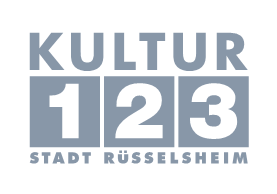 Kultur123 Stadt RüsselsheimKultur & TheaterAm Treff 165428 RüsselsheimANTWORT - Sponsoring Kultur im Sommer 2023Ja, ich möchte „Kultur im Sommer“ von Kultur123 Stadt Rüsselsheim unterstützen. Hiermit erteile ich Kultur123 Stadt Rüsselsheim, Kultur und Theater den Auftrag, uns in folgendem Umfang als Sponsor/Sponsorin zu präsentieren (bitte ankreuzen):	Sponsoring-Paket A				                 	              € 400,-*	Sponsoring-Paket B „Veranstaltungssponsoring“ 		€ 1.000,-*                (Die Veranstaltung wird mit Kultur123 Stadt Rüsselsheim ausgewählt.)                     *zzgl. 19% MwSt.Auftraggeber*in/Kontakt
Unternehmen:		Ansprechpartner*in:		 Straße, Hausnummer:	PLZ, Ort:			Tel.:				Fax:				E-Mail:				Das Logo wird bis zum 11.04.2023 als druckfähige EPS- sowie als JPEG- oder PNG-Datei für die digitale Nutzung per E-Mail an kulturimsommer@kultur123ruesselsheim.de versandt.Rechnungsstellung erfolgt nach Produktion der Werbemaßnahmen. Zahlbar innerhalb 14 Tagen. Sie erhalten Belegexemplare.Ort, Datum					Unterschrift